PROGRESS REPORTGENERAL INFORMATIONDESCRIPTION OF THE ACTIVITIES CARRIED OUT IN THIS PERIODDISSEMINATIONPICTURES OF THE ACTIVITIESPost pictures from your activies and write very short description of the pictures (one sentence for each pictures). 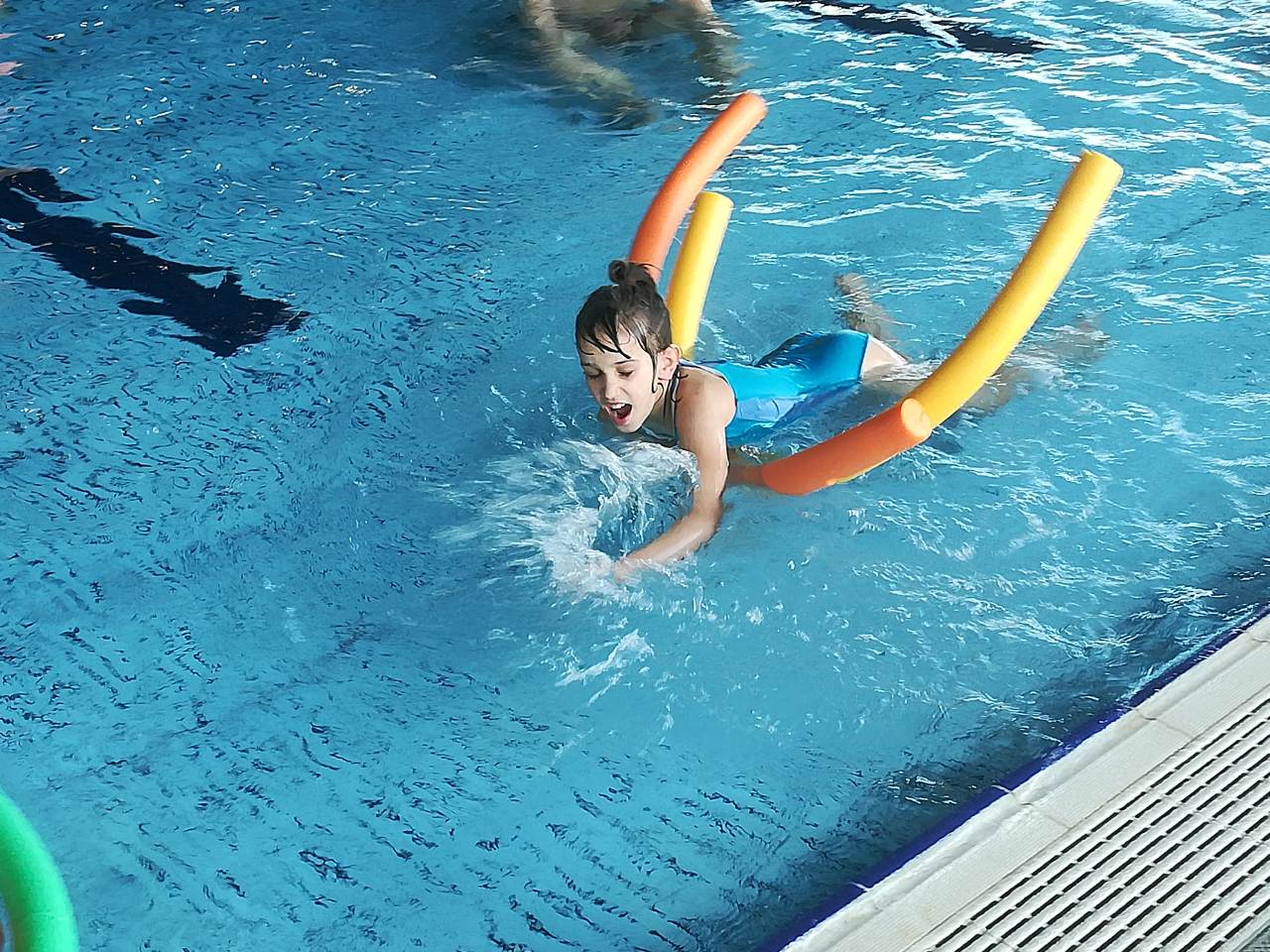 Swimming pool Vukovar- students learn how to swimm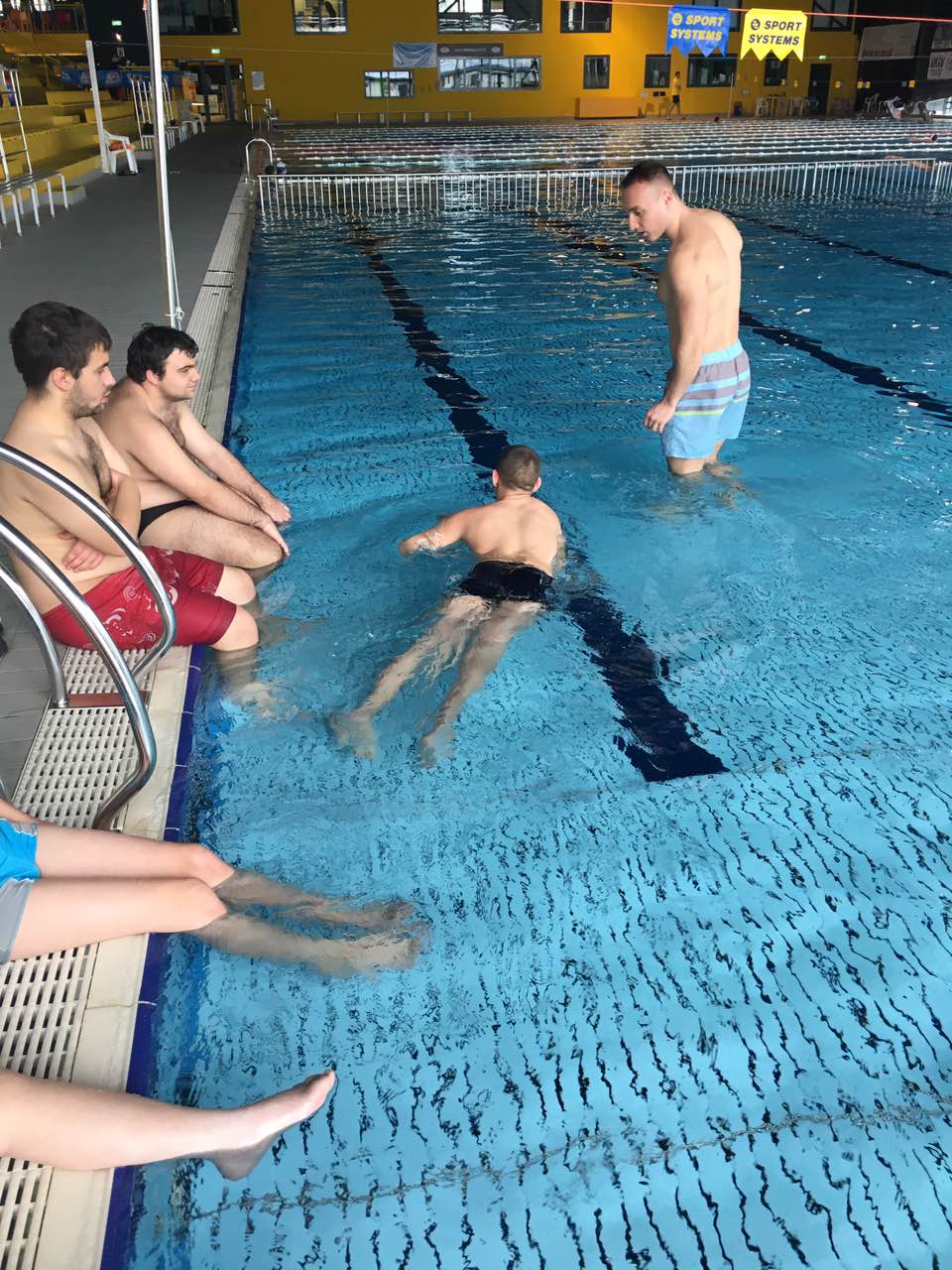 Preparing activities for swimming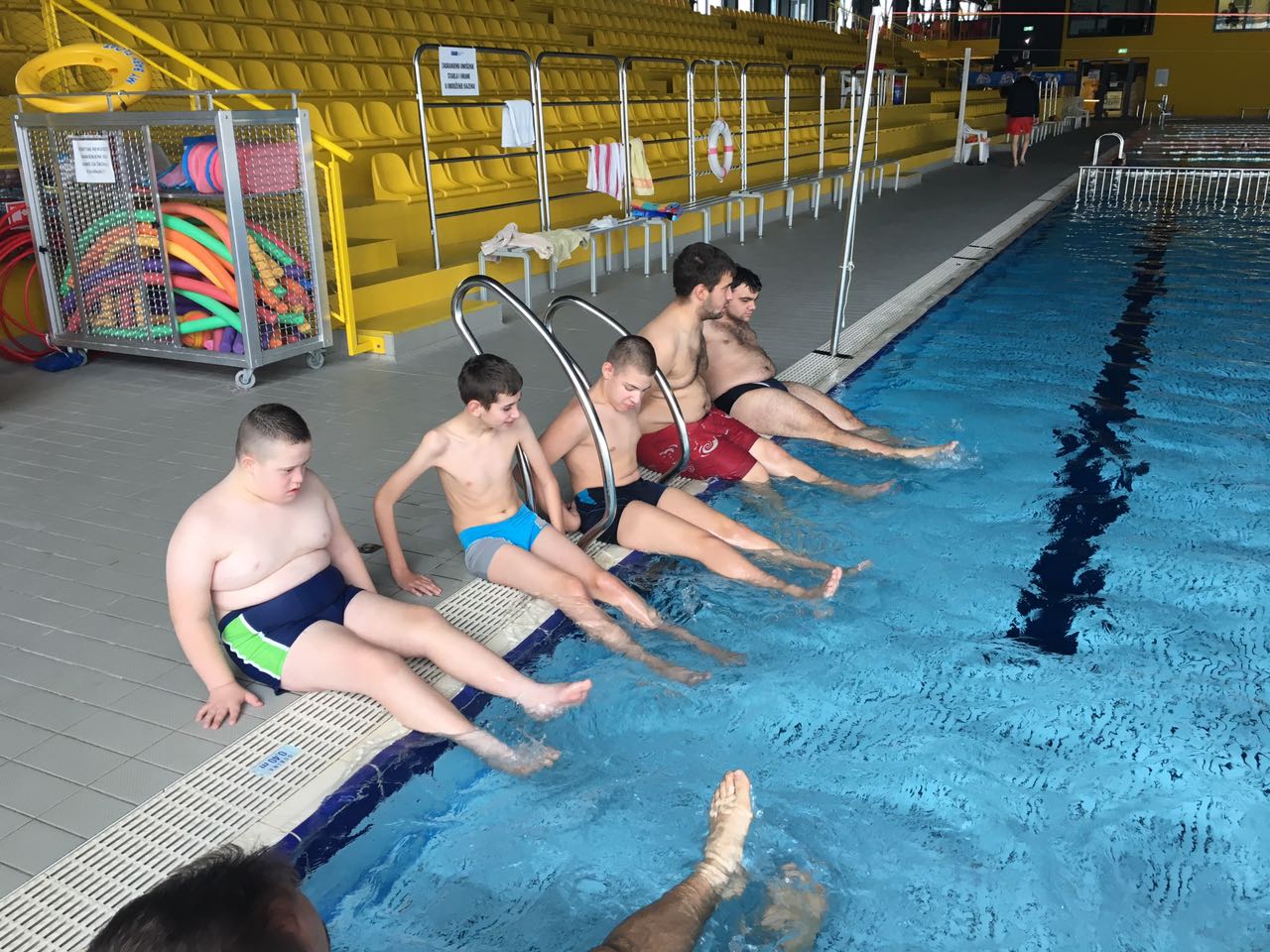 Preparing activities before swimming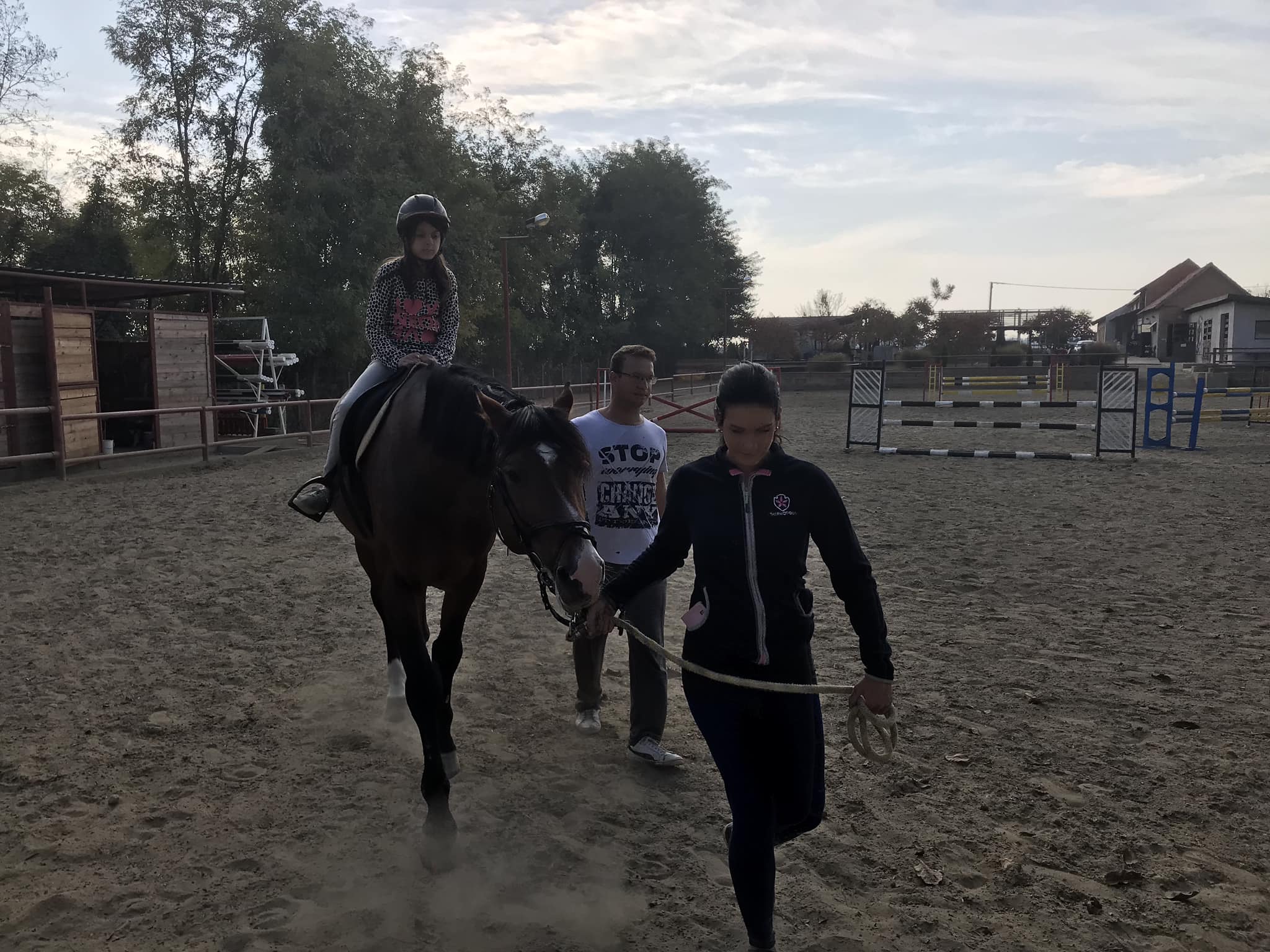 Hypotherapy-riding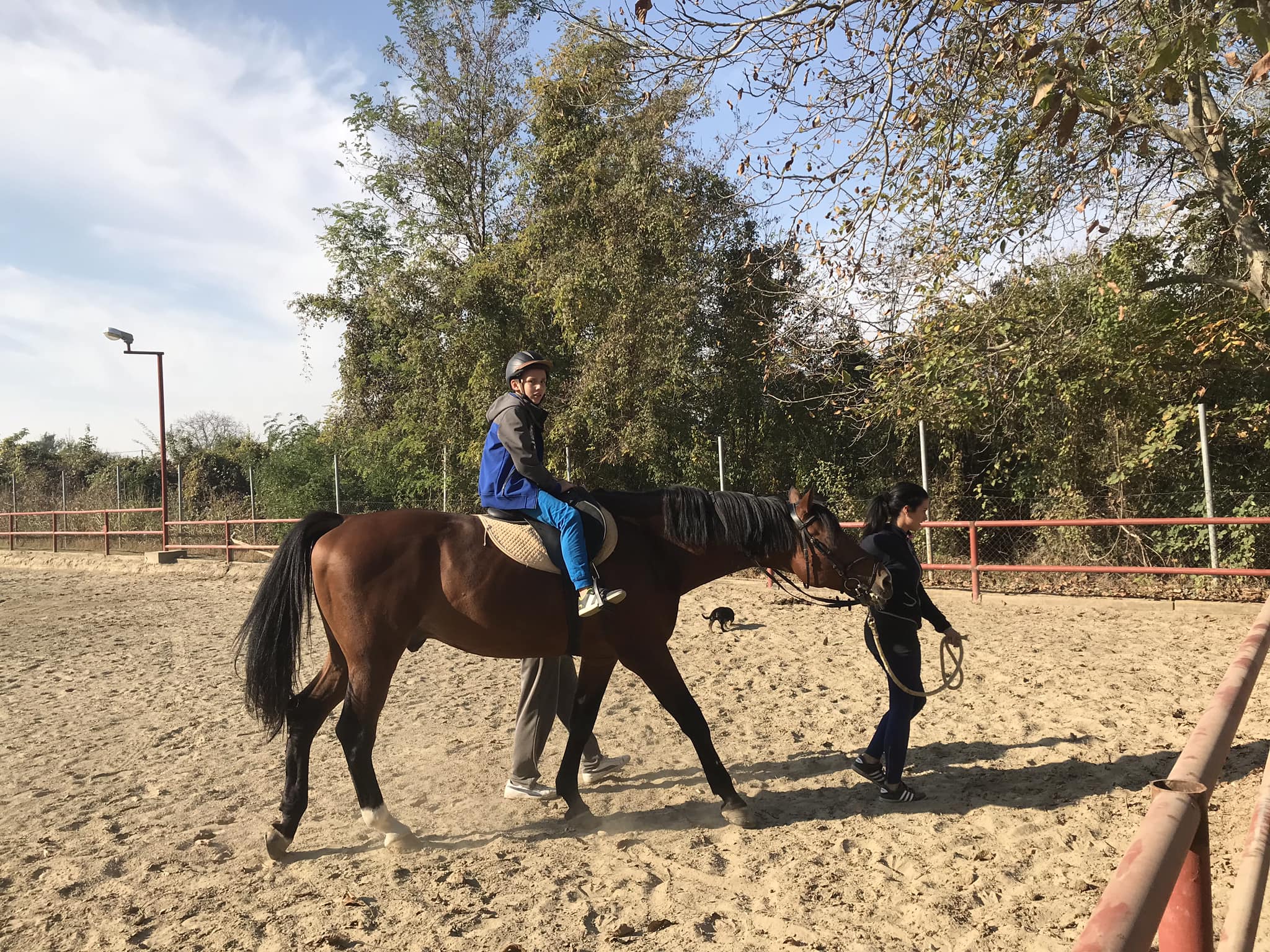 Hypotherapy- riding OrganizationJosip Matos Primary schoolReporting periodSeptember 2018 – February 2019 PROJECT ACTIVITYDESCRIPTION6. 10. 2018. HypotherapyHypotherapy in local Horse club »Dunavski raj«18. 10. 2018. HypotherapyHypotherapy in local Horse club »Dunavski raj«19. 10. 2018. swimmingSwimming in swimming pool Vukovar (our associated partner)31. 10. 2018. swimming Swimming in swimming pool Vukovar (our associated partner)7. 12. 2018. SwimmingSwimming in swimming pool Vukovar (our associated partner)17. 12. 2018. School project team meetingDiscusion about project activities and information for teachers about project (discussing the material for the guideline about beneficial effects of sports)28. 1. 2019. Teachers meetingInformation about project activities and discussing the material for the guideline about beneficial effects of sports1.2. 2019. SwimmingSwimming in swimming pool Vukovar (our associated partner)8.2. 2019. SwimmingSwimming in swimming pool Vukovar (our associated partner)22. 2. 2019. SwimmingSwimming in swimming pool Vukovar (our associated partner)27. 2. 2019. HypotherapyHypotherapy in local Horse club »Dunavski raj«DATETYPE OF ACTIVITY (e-mail, newsletter, article, radio,your website, your Facebook page)SHORT DESCRIPTIONTARGET GROUP EFFECTS/IMPACTS25. 1. 2019.School websiteInformation about project, goals, activities, meetingsParents, local communityLocal community